    桃園市進出口商業同業公會 函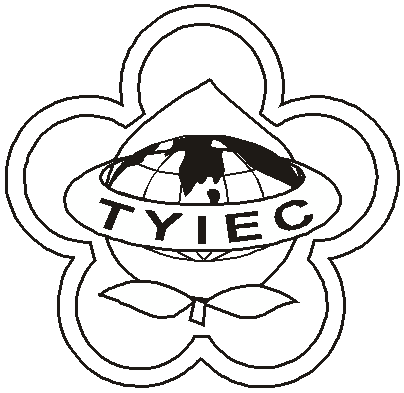          Taoyuan Importers & Exporters Chamber of Commerce桃園市桃園區春日路1235之2號3F           TEL:886-3-316-4346   886-3-325-3781   FAX:886-3-355-9651ie325@ms19.hinet.net     www.taoyuanproduct.org受 文 者：各相關會員發文日期：中華民國107年10月3日發文字號：桃貿水字第1070310號附    件：隨文主    旨：行政院環境保護署毒物及化學物質局辦理「新增公告毒性化學物質法規及系統操作說明會」，敬請各相關會員廠商踴躍報名參加。說     明：一、依據行政院環境保護署毒物及化學物質               局環化評字第1070012999A號函辦理。           二、該局於107年6月28日新增公告全氟辛               酸等16種毒性化學物質(含蘇丹色素等               14種具食安風險化學物質，詳議程)，               依毒性化學物質管理法規定，需取得許               可核可文件後始能製造、輸入、輸出、販               賣、運送、使用、貯存及廢棄等運作行為，               並應定期申報運作情形；另應於108年1               月1日前進行定期申報，108年7月1日               前完成標示及備妥安全資料表，109年1               月1日前取得許可核可文件。           三、貴公司倘有或可能運作上述16種毒性化                學物質，請派員參加該次說明會，以瞭解               與熟悉毒性化學物質運作及系統操作方               式，避免日後因疏忽，違規受罰。           四、報名方式一律採網路報名，網址                http://ppt.cc/fejQqx或掃描議程中                QRcode報名。            五、會議簡報及會場交通資訊請連結以下路               徑或掃描議程中QRcode下載，網址               http://ppt.cc/fAn7Fx。           六、該案委託財團法人環境資源研究發展基                金會辦理，聯絡人林小姐，電話:02-               2515-0369*129；或吳小姐*121，傳真:               02-2515-0340           七、為配合環保政策，響應紙杯減量，請與會               人員自備環保杯。理事長  王 清 水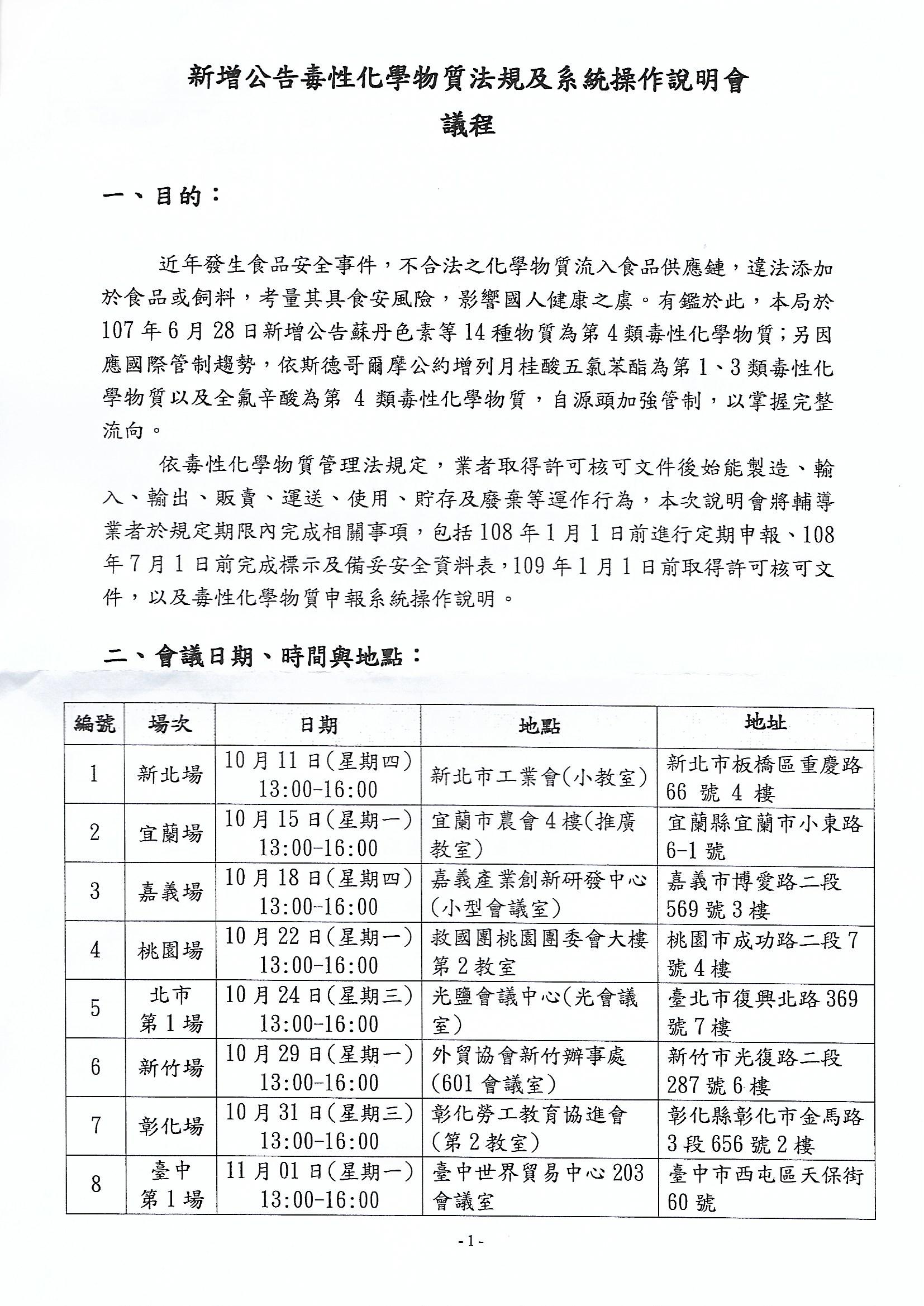 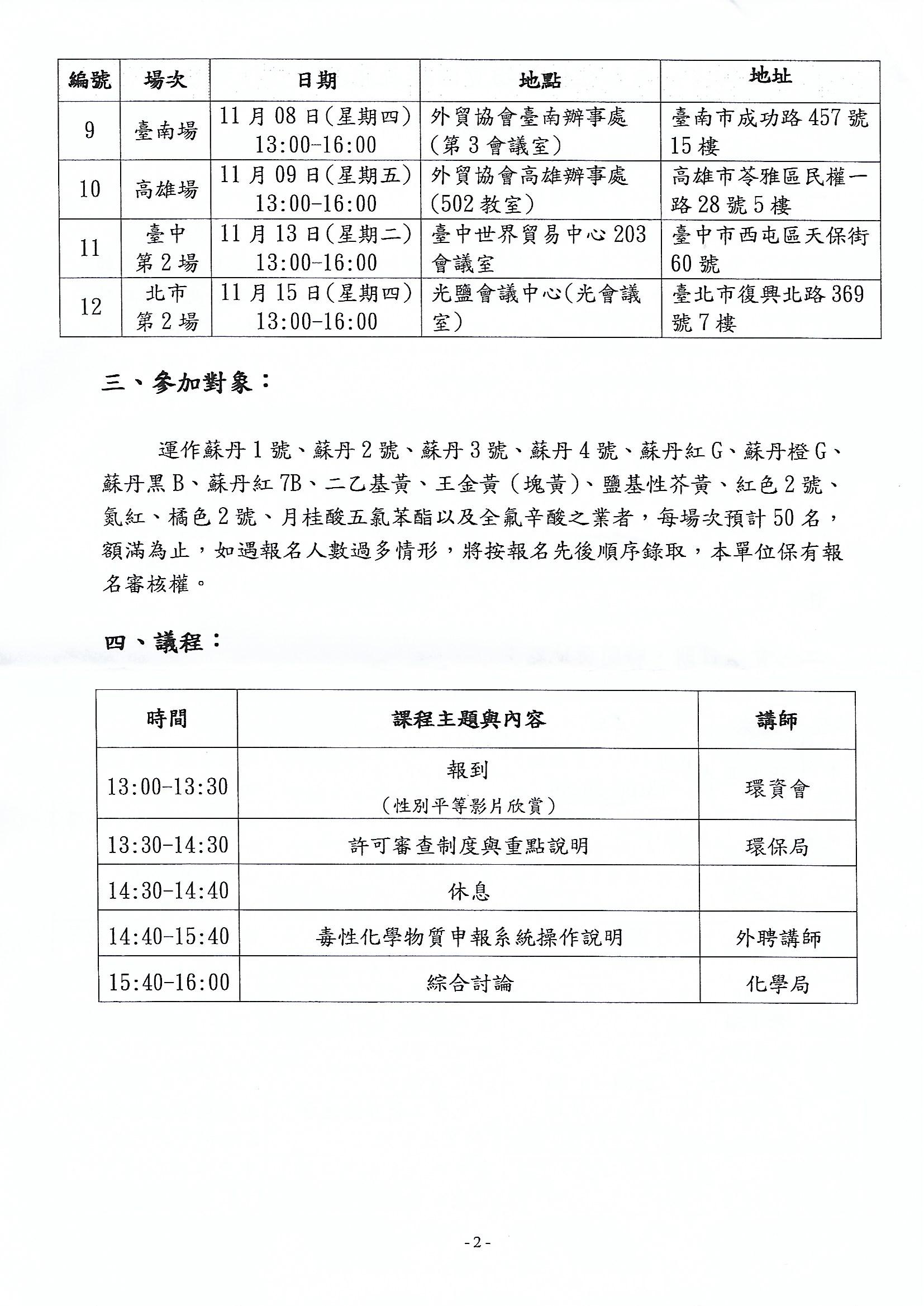 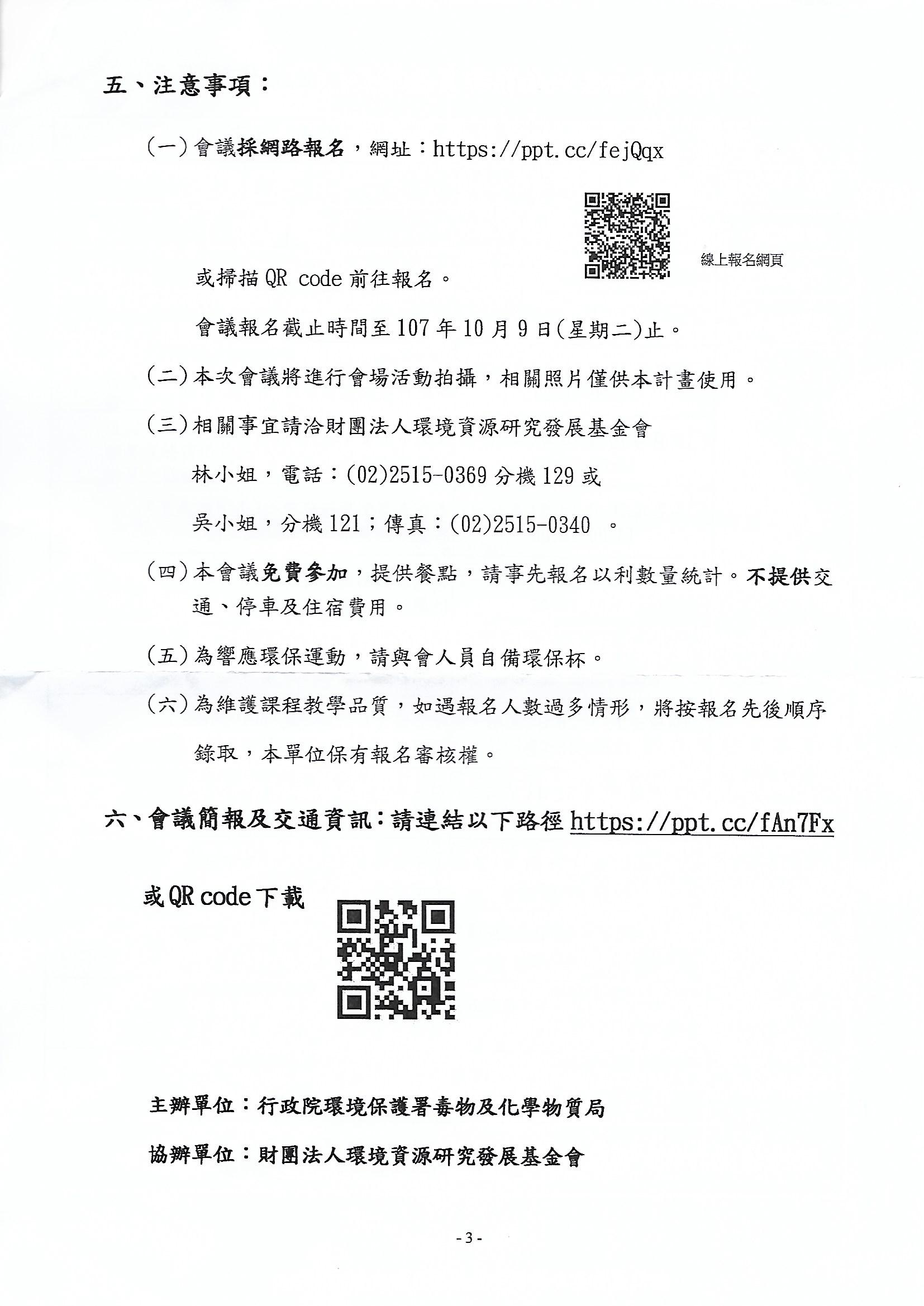 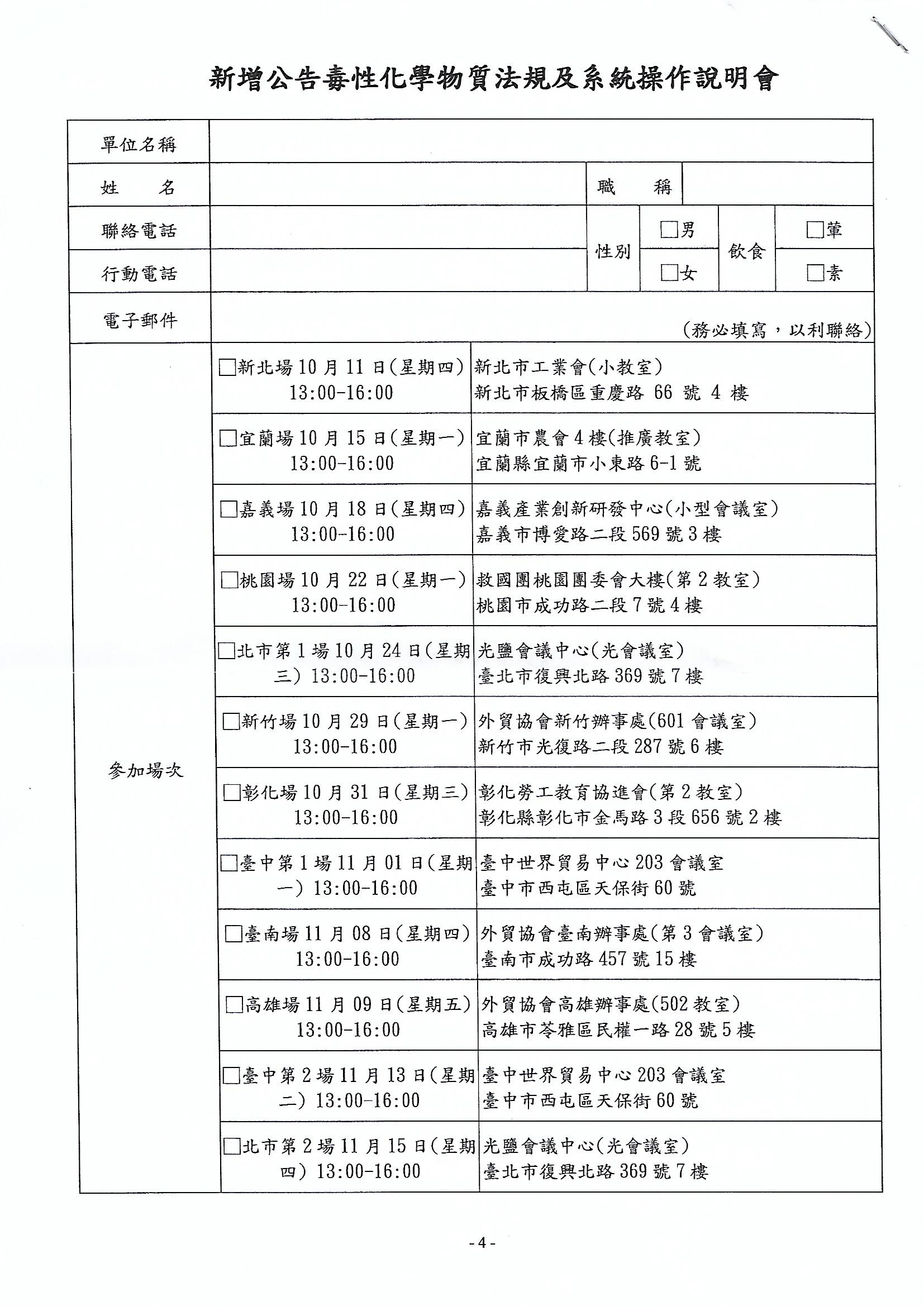 